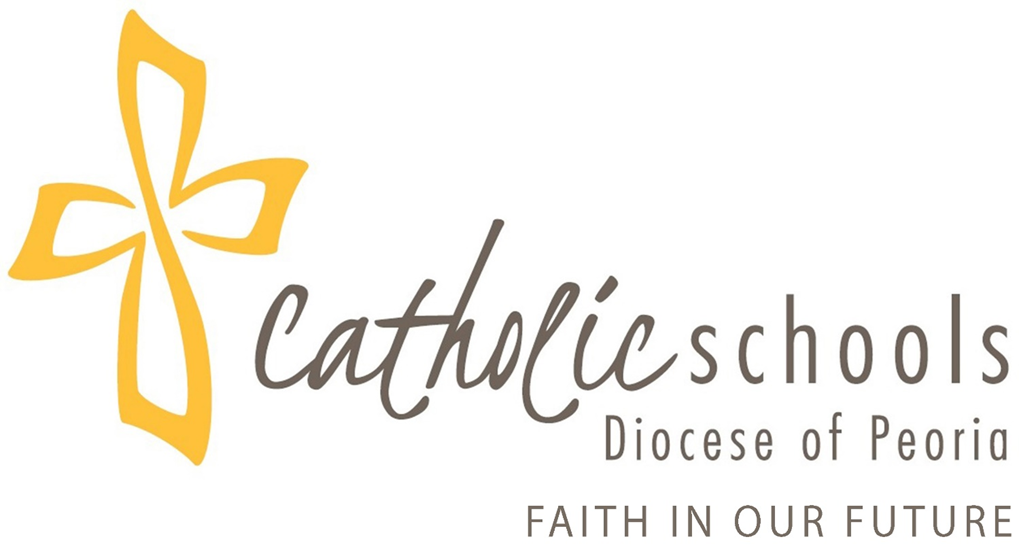 Re-opening School PlanSt. Joseph SchoolAugust, 2021Table of ContentsLetter from the Superintendent	 … 3Fact Sheet … 4Timeline … 5Health and Safety Action Plan and/or Procedure … 6Physical Infrastructure Action Plan and/or Procedure … 8Scheduling and Staffing Action Plan and/or Procedure … 9Transportation and Food Service Action Plan and/or Procedure … 11Extended Care Action Plan and/or Procedure … 12Message from the SuperintendentDear School Leaders,Faith in Our Future was a strategic planning initiative that the Office of Catholic Schools implemented in the fall of 2013 and still continues today in our 42 Catholic schools.  These past few months have certainly shown us, as a faith community, that we may not know what the future holds, but what we DO know is that it rests in Jesus Christ: “For I know Him in whom I have believed and am confident that He is able to guard what has been entrusted to me until that day.” (2 Timothy 1:12)As we prepare to re-open our Catholic schools in August 2020 after an unprecedented pandemic, let us again look to the One in Whom we do believe, and let us go forth confidently with faith in our future as He promises to guard and protect.  Amen!Dr. Sharon WeissSuperintendent of SchoolsCatholic Diocese of Peoria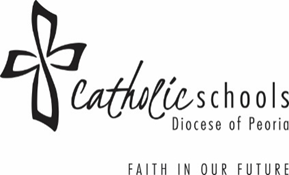 Fact SheetSchool Name: St. Joseph SchoolLocation(s): 300 South 6th Street, Pekin, IL 61554Pastor/Chaplain: Father Mike AndrejekPrincipal: Mrs. Mary Jo SarffSchool Reopening Team Members: School Phone: 309-347-7194Approximate number of students: 120Approximate number of full-time faculty & staff: 22School email: msarff@stjosephschoolpekin.comSchool website: http://www.stjosephschoolpekin.com/Social media- links: https://www.facebook.com/OCS Review of PlanDate:  			Approved					Returned for RevisionSchool Reopening Plan Development TimelineDuring June 2020, the principal will:Collaborate with a few trusted individuals (pastor, parochial vicar, chaplain, lead teacher, school secretary) to work on a draft of the school’s reopening plan. This draft will outline actions that will be taken in the five areas. During June 2020, the principal will:Convene a meeting of the School Re-Opening Team to review the proposed draft. Consider including other stakeholders on the re-opening team:  a healthcare professional, school custodian or cleaning service employee, maintenance worker, and parish council member (if applicable).The team reviews, discusses and amends the plan, as needed.During the last week of June, the principal will:Make final edits and submit the school’s Building Template to the Office of Catholic Schools no later than Tuesday, June 30, 2020.   The school’s Building Template will be evaluated by the Office of Catholic Schools and will be returned to the principal during the month of July. Before or during the first week of August, the principal will:Convene a meeting of the School Re-Opening Team to discuss implementation of the plan with any recent updates from the diocese, state, healthcare community, CDC, local public health department, or other agencies,  Confirm implementation of the plan with the pastor(s)/chaplain.  Share plans with faculty & staff and send communication to school families regarding the re-opening of the school for the 2020-2021 academic year.  Update plan and post to school families 2021-2022 academic year.Health and Safety StrategiesAction Plan and/or ProcedurePlease describe:How to maintain hygiene standards throughout the dayAt the start of each day students and staff will be required to use hand sanitizer upon entering the building. Every time a student or staff member leaves the classroom they will be required to use hand sanitizer.  When using the restrooms students will be limited on the amount of people in the restroom at a time. Students will be required to wash hands before leaving the restroom. Students will be required to use hand sanitizer after eating lunch. Temperature monitoring by whom and how often (including entry into building upon arrival)Temperatures will be taken as needed or if a student or staff member presents with a symptom.Procedure for faculty/staff/students who become ill during the school day, for whatever reasonAny faculty/staff/students who become ill during the school day will report to the office. All persons will be set in a separate room to be evaluated. All persons will get their temperature taken and will be sent home for the day. All persons will not be allowed to return to the school without being symptom free including fever for 24 hours without medication. Parents will be contacted to pick up their student immediately when the student is determined to be ill. Training for office staff for signs/symptoms of COVID 19 and how to isolate, if suspectedAll office staff will be trained on signs and symptoms of COVID 19, all persons suspected of feeling ill will be isolated in a separate room within the office. Documentation and location of temperature checks storageIf temperature is taken note will be placed in the students Ren Web account .Physical distancing in the classroom and corridors and other areas of the buildingEach classroom will be set up with students spaced 3 ft apart. Students will be instructed to follow the 3 ft distance guidance throughout the school building . When students are in the cafeteria they will be able to choose their seats every quarter. There will be a total of 6 students maximum at each cafeteria table. Describe traffic pattern upon arrival, departure and throughout the school dayAll staff/ students/ visitors will arrive through the school front doors and will practice the 3 ft social distance rule while traveling around the building . Students will be dismissed through the school front door. All classes will enter and exit the building by class, calling each class individually to enter and exit each day.Monitoring hand washing and distancing in the bathrooms; sanitization during the school dayAt the start of each day students and staff will be required to use hand sanitizer upon entering the building. Every time a student or staff member leaves the classroom they will be required to use hand sanitizer.  When using the restrooms students will be limited on the amount of people in the restroom at a time. Students will be required to wash hands before leaving the restroom. Students will be required to use hand sanitizer after eating lunch.  All monitoring of these procedures will happen by classroom teacher, support staff, or office staff.Physical distancing on the playground, cafeteria, gymnasium(s), library, & weekly school mass or other church related activitiesWhen students are outside no mask or distancing is required. Supervisors will monitor appropriate play during playground time. When students are in the cafeteria for lunch, each table will be 6 students maximum. When students are taking part in PE they will be spaced using the distancing guidelines. Arrangement of faculty/staff lounge to allow for physical distancing and maintaining hygieneThe staff lounge will be disinfected daily , teachers are to follow the 3 ft social distancing requirement when in the lounge. Signage in classrooms and throughout building areas (refer to CDC website)Each classroom will have 2 signs posted one at each door, each hallway will have 2 posted signs. All hallways will have signs posted at the top, middle and bottom. Vulnerable teacher and staff protectionAll teaching staff will be provided with an N95 mask to be worn within the school. All teachers will have their temperatures taken as they enter the building daily. Teachers will be required to wear mask when assisting children at the student’s desk. Teachers will be provided a class safety kit with needed supplies including gloves. Teachers will be provided with water bottles for themselves and students who forget to bring one to school.  Teachers will be trained on symptoms of COVID 19 and directed to send any child to the office if any illness related symptom occurs. Training for substitute teachers, volunteers and procedures to ensure health & safety maintainedAll substitute teachers, volunteers have access to the school website which includes updated guidance of school safety procedures.Regular HVAC maintenance for ventilation and hygieneAll HVAC maintenance will be monitored and checked every 6 months throughout the year. If need arises HVAC and ventilation systems will be cleaned and checked more often then the 6 months. How to dispose of PPE in classrooms and building areasTeachers and students will bring masks to wear in need students will be provided with a mask from the school office.  Garbage cans will be emptied daily and all waste will be disposed of to the school dumpster. Physical Infrastructure StrategiesAction Plan and/or ProcedurePlease describe:Signage for health & safety and where posted in building, classroomsEach classroom will receive 2 signs to post at each door in the room. All hallways, stairways and corridors will have signs of health and safety. All restrooms, gymnasium, library, and cafeteria will have signs for health and safety posted.              Entrance and exit traffic plan to ensure social distancing and safetyAll staff/ students/ visitors will arrive through the school front doors and proceed down the main hall as indicated by arrows. When moving around the building all persons will wear a mask and follow the 3 ft social distancing requirements.Plan for utilization of spaces with the building for special and co/extracurricular activities to ensure health & safety and social distancingAll extracurricular events will follow IESA regulations for spectators and players. Limited or no concessions will be offered during extracurricular events. The number of special activities will be limited and only held when necessary for the success of the school and parish. Location of “sick bay” and if isolation is needed, where?The school’s isolation area is located within the school office. The room is separate from all persons, when the room is being used for isolation a sign will be placed next to the door. Ordering procedures for PPESome items were purchased before funds were made available through the CARES act including a mask for each staff member, disinfecting solution, and hand sanitizer bottles and refillable containers. All other items purchased will be done through our schools ESSER funds by District 108. If items still need to be purchased then the school administrator will place an order through OSF for supplies. Cleaning service or in-house custodial crew – disinfectants and supplies to meet criteria for COVID 19 sanitizationDaily disinfecting takes place and supplies will be stored in the janitors closet and used daily to meet the criteria of sanitation. All staff will assist with disinfecting of classrooms and shared areas throughout the school. Appoint of COVID 19 contact person on-site at schoolMrs. Sullivan – School SecretaryMrs. Sarff- School AdministratorScheduling and Staffing StrategiesAction Plan and/or ProcedurePlease describe:Adjustments made and/or needed for classrooms based on social distancingSome furniture will need to be removed and stored to allow all classrooms to space desk out to follow required social distancing rules. Staffing needs based on social distancing and vulnerabilitiesConsideration for hiring a second custodian on a part time basis to be at the school throughout the school day to help with disinfecting and sanitation as their primary responsibilities.Accommodating student needsStudents who receive services from our special education teacher will work with students within their classrooms or take students to her room or separate classroom to work. Special Education teacher will maintain social distance when working with students. If close contact is needed both the teacher and the student will be required to wear a mask. When leaving and entering classrooms, teachers and students will use hand sanitizer. How reopening and procedures shared with school communityOnce OCS has approved reopening plans the plan will be shared on the school website as well as will be shared at required parent meetings before the first day of school.Staffing plan for high-risk and vulnerable faculty/staffAll staff will be trained on cleaning/disinfecting/ health guidelines per the plan at the before school staff meeting. Updating remote learning plans for use when a student is quarantined at home or if state mandates “shelter in place” due to resurgence of pandemic risk levelCurrent remote learning plan will be updated and modified based on student/parent and staff feedback from the end of the 2019-2020. All updates will be posted to the school website. Current Remote learning is not in place for the 2021-2022 school year. In need this plan will be revisited and shared with families. Decision on whether or not to close school “campus” and not allow visitors, guest speakers, or volunteers to be at schoolAs of August 2021 our school is planning to be open while following procedures outlined within this plan as well as modifications and training to all staff, and volunteers. Plan for rotation and scheduling of grades 6-8 to minimize cross contaminationStudents only switch classes for one period each school day starting August 2021. Transportation and Food Service StrategiesAction Plan and/or ProceduresPlease describe:Discussion with local public school and the plan for bussing students to ensure health, safety, and social distancing for students and driverTransportation is provided by Pekin Public Bus Department, masks are required  while riding the bus. If school has its own busses, how will health, safety, sanitization, and social distancing be maintained for students and driverSchool does not have its own busesEntry and exit building door for bus students and how temperatures will be taken upon arrivalAll students will exit the buses to the playground and will be required to wear masks. Playground will be monitored for health and safety by teachers and support staff. All students will line up by class when the bell rings with required social distancing. Teachers will provide each student with hand sanitizer before entering the building. Procedures for lunch periods, location, hygiene, food, food allergies, forgotten lunches & cleanupLunch times will remain split, 1st lunch PreK-2nd  ( 53 students), 2nd lunch 3-8th (53 students) all students will use hand sanitizer before coming to the cafeteria. All students will be seated at tables no more than 6 students will be seated at a table.  All students who are purchasing school lunch will be called up to the counter in small groups to maintain social distancing. Students will receive food from our licensed cafeteria manager. At lunch dismissal students will be clear trays into garbage cans in small groups to maintain social distancing rules. All tables will be disinfected and cleaned both before and after each lunch period by a cafeteria supervisor. All trays will be collected and taken to the dishwasher by a cafeteria supervisor. Procedures for indoor and outdoor recess, supervision, social distancing, grouping, & equipment sanitizationIndoor recess will happen within classrooms to promote social distancing. All recess times both indoor and outdoor are supervised by teachers and support staff.Extended CareAction Plan and/or ProcedurePlease describe:Expected need for before- and after- school care in dedicated roomNo before or after care will be taking place within the school for 2021-2022 school year. Facility adjustments to ensure health, safety, and social distancingSchool building door assigned for entry and exit of extended care studentsStaffing needs based on enrollment and spaceList of trained substitute staff to supervise, when neededStaff training on health standards, sanitization, hygiene, and food handlingMessaging to parents regarding drop off and pick up, snacksDisinfecting toys, games, equipmentOutdoor activitiesSignage in extended care room (refer to CDC website)Procedure for students who will become ill during extended care